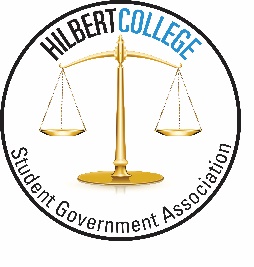 Student Government AssociationSGA Senate MeetingFebruary 4, 2015 at 3:15p.m.Fun Fact of the Day: Children tend to grow faster in the spring.Call to Order by President Kyle EnglishRoll Call by Secretary Rebecca Crawford Elijah has excused absenceReview and Approve AgendaMoved by EthanSeconded by NatalieAll in favorAgenda approvedReview and Approve the MinutesMoved by AlexiaSeconded by RebeccaAll in favorMinutes approvedQuestions and Comments from AudienceJim and DeniseWent through list of concerns from listening sessionsListed concerns where they believe they should focusWant our input in order to pick the one we find most importantCan also put other issues we find importantPeepholes will be installed during spring breakNeed better alarms that fit standardsFood committee meets February 11th at 12:30p.m.Everything is working in washers and dryers, but looking to replace them all togetherIf there are any issues, let Jim knowJim walks around halls checking for any problemsWant box on blackboard saying Hilbert newsCan also put blurbs on TV’sWorking on digital newspaper/ up and runningwww.hilbertcollegenews.comBefore spring break, news will be on blackboardLooking into an internet café for new buildingAcademic Services will also be in thereThe new building will be focused around getting students to come in one buildingExecutive Board ReportsPresident – Kyle EnglishMade, Print, and Sent out agenda Emailed Janette DelaneyUpdated Office CalendarMet with Tommy and ToriWorked Tim Hortons BreakfastVice President – Ethan KenyonEmailed clubs about All Clubs meetingLobby DayTook down flyersWill be sending second email out soonHelped with Toilet TalkReserved Bogel 101 Secretary – Rebecca CrawfordCreated and sent out minutesMade and put up Toilet TalkMet with TommyTreasurer – Emily PawelskiUpdated Club budgetUpdated S.G.A. budgetEmailed EnactusVP for Programming – Alexia GuzmánWinter Ball ticketsWinter Ball flyers with RebeccaContacted D.J. and photo boothContacted Jon Hulbert about speaking at Awards banquetAdvisors –Thomas Vane & Tori FelserTommyLobby dayMet with E-BoardTook student concernsApproved Toilet TalkToriLobby dayRetreat prepPrep for Lobby DayWorking on Tie DayCommittee ReportsSocial WelfareCollected student concernsNo formal meetingFinding meeting timeRules and RegulationsTrying to find meeting timeCommunicationsHad first meetingWorked on campus center designFinalized board design for BogelCame up with ideas to better communication throughout semesterBudgets and AppropriationsSet meeting timesUpdated S.G.A. and club budgetsEventsBudgeted Winter BallOld BusinessCharter/Re-ChartersNoneFundraiser RequestsSAAC Selling Crush soda between February 8th and February 13th from 11a.m. to 3p.m.Not handed in on timeNot many problems with clubMoved by EthanSeconded by Nautica In favor – 9Opposed - 2Motion passedFunding RequestsNoneStudent ConcernsNo writtenIdea of student concerns is too negative, should bring a positive focusSocial Welfare will address itAllocations$50 from social events for S.G.A. triviaMoved by EthanSeconded by EmilyWe have $2000 for winter ball, leaving $1000 leftover but will have charge for 250Should we stop doing trivia?It’s always the same people anywayBudget more of Tim Horton’s breakfastWill only have $582.59 left in budgetAll opposedMotion failed$2250 for Winter Ball from activitiesMoved by AlexiaSeconded by EmilyAll in favorMotion passed$250 was allocated for Lobby Day, but only $211.62 was spentJim is paying for S.G.A. to go to the Leadership ConferenceTim Horton’s BreakfastEthan moves we stop doing Tim Horton’s breakfastSeconded by AlexiaIn favor – 10Opposed - 1Motion passedWinter ballBudget completedMoney allocatedCash barReceiving good feedbackTransportation will be providedSpread the workAll Clubs MeetingFebruary 11th at 3:15p.m.Be there at 3:05p.m.If possible please dress extra niceE-Board on stageCheck over PowerPointsNew Business Lobby DayMet with assembly men, senators and assistants to senatorsDiscussed issues we are facingInteresting, fun, great learning experiencesSomeone explained importance and showed different supportNautica and Holly went to round tableEconomists and attorneys were thereTalked about their fields and why they do itImproved throughout meetingShared personal storiesAdmissions ProcessJeannette Delaney requested what specific questions we would like to knowLikely to meet with her on the 18thElijah has questionsStudent Listening SessionsWant us to do someSame as focus groupsStudents do not think we do anythingWould make it easier for students to say how they feelOur presence would be helpfulSocial Welfare can address and report backAnnouncementsHilbertcollegenews.comBudget - came into year $1200 lower than expectedFebruary 7th – Super bowl party, 6p.m.February 10th – Airsoft tripFebruary 10th – Last basketball games February 11th – CAB Valentine’s Day eventFebruary 11th – SHARE selling roses for $2Profits will go to Haven HouseFebruary 17th – Natalie’s birthdayQuestions and Comments from the AudienceEveryone stay after meetingUpdates from Student Success TeamComparative dataCan work with building and grounds or Deborah DimitrovskiGetting ahold of adjunct professor make sure email is rightEmail corresponding department chairCommunication quickerNatalie – Do not forget to contact JimWinter Ball tickets need to be printedTommy will not be at Winter ball to set upTori will be there for part of set upFind earliest time we can set upWear your pull-over to eventsProposal for budgets areCut $1000 from winter ball in order to meet with other groups and make banquet $9000 for programming equipment Copying charges will go up to $1200Adjournment of Senate MeetingEthan moves to adjourn the meeting at 4:30p.m.Seconded by Nautica and AlexiaAll in favorMotion passesMeeting is adjourned at 4:30p.m.